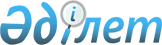 О внесении изменений в постановление Центральной избирательной комиссии Республики Казахстан от 8 июля 1999 года N 12/200 "Об утверждении Правил определения количества избираемых депутатов маслихатов в административно-территориальных единицах в соответствии с численностью населения", зарегистрированное в Министерстве юстиции Республики Казахстан N 838
					
			Утративший силу
			
			
		
					Постановление Центральной избирательной комиссии Республики Казахстан от 11 октября 2004 года № 144/210. Зарегистрировано Министерством юстиции Республики Казахстан от 2 ноября 2004 года № 3182. Утратило силу постановлением Центральной избирательной комиссии Республики Казахстан от 11 сентября 2020 года № 21/323.
      Сноска. Утратило силу постановлением Центральной избирательной комиссии РК от 11.09.2020 № 21/323 (вводится в действие со дня его первого официального опубликования).
      В соответствии со статьей 12 Конституционного закона Республики Казахстан "О выборах в Республике Казахстан" и статьей 5 Закона Республики Казахстан "О местном государственном управлении в Республике Казахстан" Центральная избирательная комиссия Республики Казахстан  ПОСТАНОВЛЯЕТ:
      1. Внести в постановление Центральной избирательной комиссии Республики Казахстан от 8 июля 1999 года N 12/200 "Об утверждении Правил определения количества избираемых депутатов маслихатов в административно-территориальных единицах в соответствии с численностью населения" (зарегистрированное в Реестре государственной регистрации нормативных правовых актов Республики Казахстан под N 838) следующие изменения: 
      в преамбуле: 
      слова "пункта 1 статьи 12 Конституционного закона" заменить словами " статьи 12 Конституционного закона Республики Казахстан"; 
      слова "частью третьей статьи 2 Закона "О местных представительных и исполнительных органах Республики Казахстан" заменить словами "пунктом 3 статьи 5 Закона Республики Казахстан "О местном государственном управлении в Республике Казахстан"; 
      в Правилах определения количества избираемых депутатов маслихатов в административно-территориальных единицах в соответствии с численностью населения, утвержденных указанным постановлением: 
      в абзаце первом слова "пункта 1 статьи 12 Конституционного закона" заменить словами "статьи 12 Конституционного закона Республики Казахстан"; 
      в абзаце втором слова "Законом "О местных представительных и исполнительных органах Республики Казахстан" заменить словами "Законом Республики Казахстан "О местном государственном управлении в Республике Казахстан".
      2. Настоящее постановление вступает в силу с момента его регистрации Министерством юстиции Республики Казахстан. 
					© 2012. РГП на ПХВ «Институт законодательства и правовой информации Республики Казахстан» Министерства юстиции Республики Казахстан
				
Председатель Центральной   
избирательной комиссии   
Республики Казахстан   